LOWER PLENTY PRIMARY SCHOOL OSH  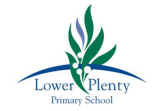 126 Main Road, Lower Plenty 3093Phone: 9435 2585 Fax: 9432 0844Email: lower.plenty.ps@edumail.vic.gov.auWebsite: www.lowerplentyps.vic.edu.auCARE ● HONESTY ● ACHIEVEMENT ● RESPECT ● RESPONSIBILITY ● FUNANAPHYLAXIS MANAGEMENT POLICYPURPOSE  Lower Plenty Primary School OSHC recognises the increasing prevalence of children attending services who have been diagnosed with anaphylactic reactions. Such reactions may be the result of severe allergies to eggs, peanuts, tree nuts, cow milk, shell fish, bee or other insect stings, latex, particular medications or other allergens as identified through professional diagnosis. It is known that reactions to allergens may occur through ingestions, skin or eye contact or inhalation of food particles. The key reference and support for Lower Plenty Primary School OSHC regarding anaphylaxis is the DEECD Anaphylaxis Guidelines www.education.vic.gov.au/schools/principals/spag/health/Pages/supportplanning.aspx SCOPE  This policy applies to children, families, staff, management and visitors of the OSHC Service.IMPLEMENTATION  Lower Plenty Primary School OSHC shall take appropriate action to minimize where possible exposure to known allergens where children have been professionally diagnosed with anaphylaxis and this information has been presented to the service with certification from a medical practitioner. All children diagnosed with anaphylaxis shall have an Individual Management Plan outlining what to do in an emergency and be approved by the child’s family/guardian and medical practitioner as required. Lower Plenty Primary School OSHC shall develop and implement a risk management and communication plan for each child to identify the possible exposure to allergens and how these will be managed and monitored within the service. Each child’s plan shall be displayed in a clearly accessible area for staff. Management plans shall be discussed on a regular basis with all staff at staff meetings. An Epipen® autoinjector shall be accessible to staff in a secure location and are only to be administered by qualified staff. Appropriate medication shall be stored at Lower Plenty Primary School OSHC for each child in clearly labelled and marked containers. Anaphylaxis plans shall be reviewed annually, upon medical advice or as required by governing authorities. Staff shall be regularly trained in the procedures for management of anaphylaxis by a recognised authority. As per the Individual Managements Plan and training, an ambulance must be called immediately when a child shows signs of anaphylaxis. FURTHER INFORMATION AND RESOURCES  Educational and Care Services National Regulations (90-96, 161-162, 177-78) National Quality Framework Quality Area 2REVIEW CYCLE AND EVALUATIONThis policy was last updated on 20th January, 2022 and is scheduled for review in January 2025.